ZGŁOSZENIE DZIECKA DO KLASY I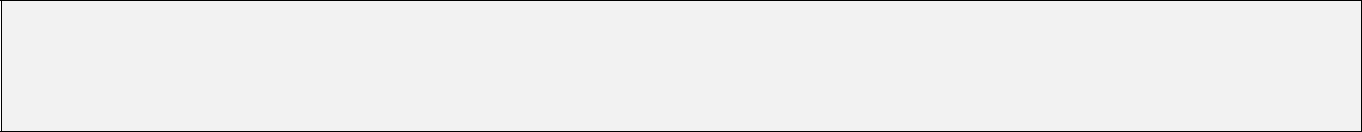 (art. 133 ust. 1 ustawy z dnia 14 grudnia 2016 r. - Prawo oświatowe (t.j. Dz. U. z 2018 r. poz. 996 z późn. zm.)Szkoły Podstawowej …..................................................................................................................................na rok szkolny 20…./20….. INFORMACJE O DZIECKU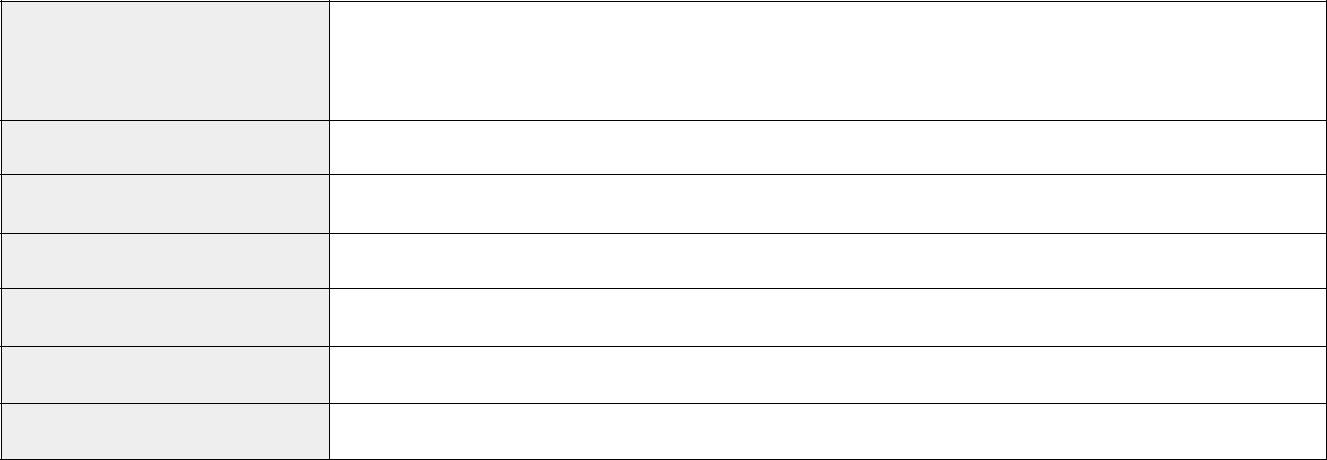 PESEL(w przypadku braku PESELserię i numer paszportu lub innegodokumentu potwierdzającegotożsamość, wskazać jaki)ImięNazwiskoData urodzeniaUlica nrKod pocztowy i pocztaMiejscowość INFORMACJE O RODZICACH/OPIEKUNACH PRAWNYCH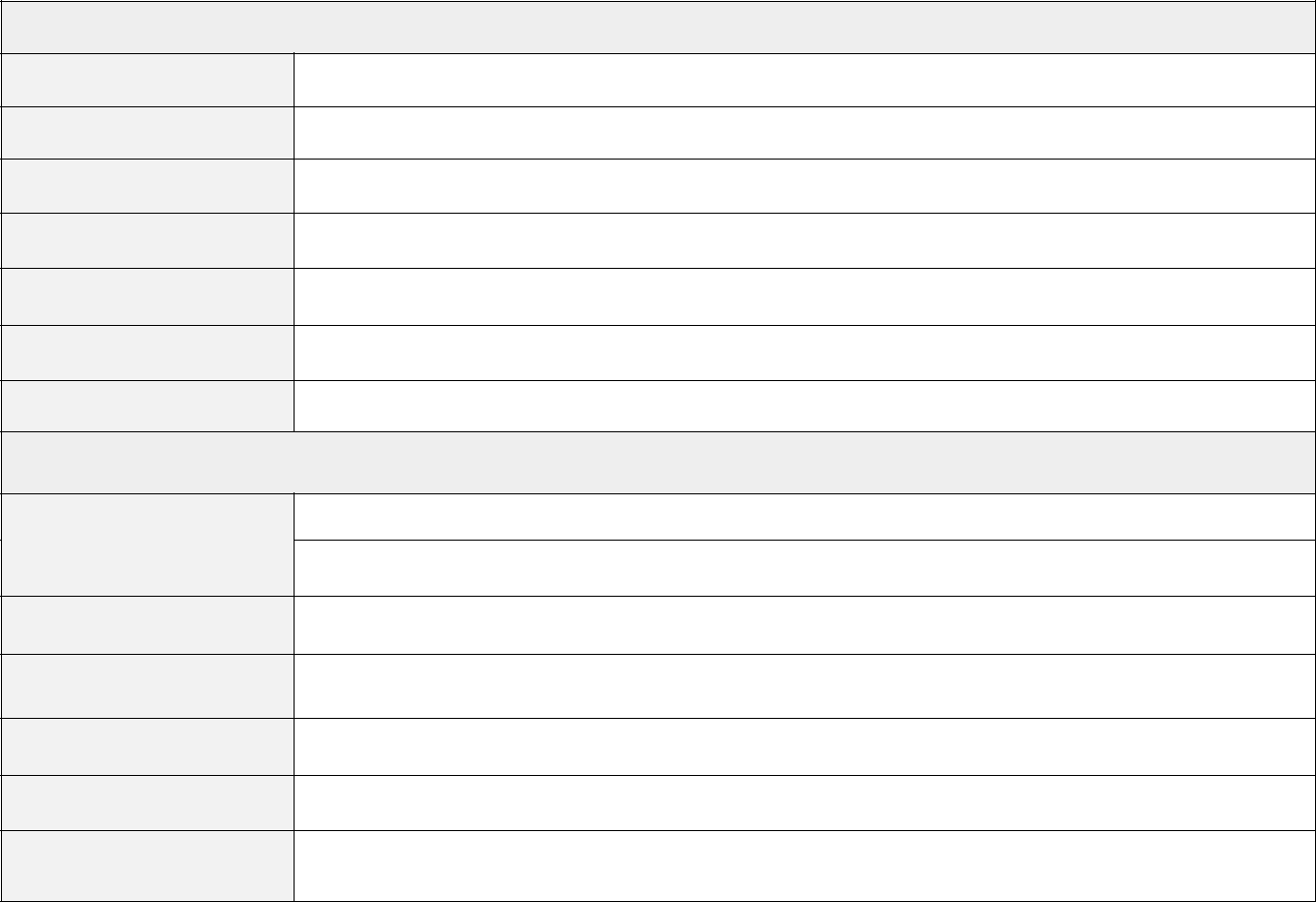 DANE MATKI/OPIEKUNA PRAWNEGO*ImięNazwiskoUlica i nrMiejscowośćKod pocztowy i pocztaNr telefonuAdres e-mailDANE OJCA/OPIEKUNA PRAWNEGO*ImięNazwiskoUlica i nrMiejscowośćKod pocztowy i pocztaNr telefonuAdres e-mail	Oświadczam, że:wszystkie dane zawarte w niniejszej deklaracji są prawdziwe;niezwłocznie powiadomię dyrektora szkoły o zmianie danych zawartych w deklaracji;jestem świadoma/y odpowiedzialności karnej za złożenie fałszywego oświadczenia.Oświadczam, że zapoznałem się z klauzulą informacyjną dotyczącą przetwarzania danych osobowych.Do niniejszego zgłoszenia dołączam:Oświadczenie o miejscu zamieszkania rodziców kandydata i kandydata;………………………………………………………………………………………………………….............................................................................................................................................................(Miejscowość, data)(czytelny podpis rodziców/prawnych opiekunów)IV. Przyjęcie wniosku przez dyrektora szkołyData przyjęcia zgłoszenia: ..............................Adnotacje: …..........................................................................................................................................................................................................................................................................................................................................................................................................................................................(podpis dyrektora szkoły)*) niepotrzebne skreślić